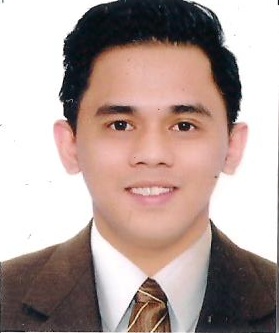 AriesAries.350114@2freemail.com 	 OBJECTIVE:	To be part of a company where opportunities for professional development and career growth are maximize effectively thus contributing for the success of service-oriented companiesSUMMARY OF QUALIFICATIONS:  Advocates  for patients rights; strive to understand a patient’s needs and concernsHardworking and energetic; flexible; adapt easily to change of environment and work scheduleMaintains  critical thinking skills essential to providing competent and dignified                                                                                                                                                                                         patient careMaintains an awareness of clinical and professional developments in nursing care Personable with a positive attitude; interface well with patients, families, and nursing staffTeam leader with able to create a positive working environment that uplifts patients’ spiritsCapable of working under pressure and with minimum supervision and willing to undergo training to learn new techniques to make job more efficientHas a good moral and ethical standardWORK EXPERIENCES:OspitalngLipa, PhilippinesStaff Nurse( Nurse Phlebotomist)July 16,2013 – February 15,2017WITH SKILLS AS FOLLOWS:Geriatric careRehabilitation therapyPre and post operative careBasic Life SupportIntravenous TherapyPediatric NursingACCREDITATION/ LICENSE:	Nurse Licensure ExaminationPassed - December 2010	Lucena City, PhilippinesPrometrics Exam Passer- QatarJanuary 26,2016Makati City PhilippinesTRAININGS/SEMINARSBasic Life Support (CPR and AED)NC-CLEX, INC.    September 19-2016Manila, Philippines	Phlebotomy Procedures for Drawing Blood SamplesNC-CLEX, INC.May 16, 2013 Manila, PhilippinesBasic Intravenous Therapy (IVT)September 26-28, 2012Mary Mediatrix Medical CenterLipa City, PhilippinesBasic Leadership TrainingAugust 17-18, 2012Philippine Red Cross Batangas ChapterBatangas City, PhilippinesLeadership Formation CourseAugust 17-18, 2012Philippine Red Cross Batangas ChapterBatangas City, Philippines PERSONAL BACKGROUND:			Date of Birth	:	July 27, 1988	Place of Birth	:	Lipa City, Philippines	Civil Status	:	Single	Nationality	:	Filipino	Religion	: 	Roman Catholic	Height	:	5’6Weight	:	72 kgs.Special Skills	: 	Computer LiteratePrepared in Microsoft Office (Word, Excel, PowerPoint) English Proficient, Oral and WrittenEDUCATIONAL BACKGROUND:Bachelor of Science in NursingLipa City CollegesG. A. Solis Street, Lipa City, Philippines2008 –2010Associate in Health Science EducationLipa City CollegesG. A. Solis Street, Lipa City, Philippines2005-2007REFERENCES:	 Available upon Request